 Committee of the Whole Room 1340 Coleman A. Young Municipal Center (313) 224-3443  Detroit, MI 48226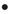 NEIGHBORHOOD  COMMUNITY SERVICES STANDING COMMITTEECOUNCIL PRESIDENT PRO-TEM  SHEFFIELD, CHAIRPERSONCOUNCIL MEMBER ANDRE L. SPIVEY, VICE CHAIRPERSONCOUNCIL MEMBER RAQUEL CASTANEDA-LOPEZ, MEMBERCOUNCIL PRESIDENT BRENDA JONES, (EX-OFFICIO)		Mr. Yosef Moore			Asst. City Council Committee ClerkTHURSDAY, MARCH 12, 2020	 	1:00 P.M. CALL B.	CHAIR REMARKS APPROVAL OF MINUTESPUBLIC COMMENTGeneral Public Member Reports UNFINISHED BUSINESSStatus of Council Member Gabe Leland submitted memorandum relative to Soccer Field at Rouge Park. (BROUGHT BACK AS DIRECTED ON 3-5-20)Status of Mr. Demond Petty’s concerns pertaining to Celebration of Juneteenth in the City of Detroit (BROUGHT BACK AS DIRECTED ON 3-5-20)Status of Council President Pro-Tem Sheffield submitting memorandum relative to Resolution Requesting the Declaration of April 24th as DJ Slick B Day. (BROUGHT BACK AS DIRECTED ON 2-27-20)NEW BUSINESSOFFICE OF CONTRACTING AND PROCUREMENTSubmitting the following Office of Contracting and Procurement Contracts:Submitting reso. autho. Contract No. 3040774 - 100% General Funding – To Provide Fitness Equipment and Disposal for 10 (Ten) Recreation Centers with Extended Warranty. – Contractor: Life Fitness, LLC – Location: 9525 Bryn Mawr Avenue, Rosemont, IL 60018 – Contract Period: Upon City Council Approval through May 1, 2020 – Total Contract Amount: $246,338.76. GENERAL SERVICES (REFERRED TO THE NEIGHBORHOOD AND COMMUNITY SERVICES STANDING COMMITTEE ON 3-12-20)Submitting reso. autho. Contract No. 6002679 - 100% City Funding – To Provide Repair Services, Labor and Parts for Light Duty Transmissions. – Contractor: Suburban Buick GMC of Ferndale, LLC – Location: 21800 Woodward Avenue, Ferndale, MI 48220 – Contract Period: Upon City Council Approval through February 28, 2022 – Total Contract Amount: $150,000.00 GENERAL SERVICES (REFERRED TO THE NEIGHBORHOOD AND COMMUNITY SERVICES STANDING COMMITTEE ON 3-12-20)OFFICE OF THE CHIEF FINANCIAL OFFICER/OFFICE OF DEVELOPMENT AND GRANTSSubmitting reso. autho. Request to Accept and Appropriate the Institute for Urban Parks Grant. (The Central Park Conservancy has awarded the City of Detroit General Services Department with the Institute for Urban Parks Grant for a total of $25,000.00.  There is no match requirement.  The total project cost is $25,000.00) (REFERRED TO THE NEIGHBORHOOD AND COMMUNITY SERVICES STANDING COMMITTEE ON 3-12-20)Submitting reso. autho. Request to Accept and Appropriate a cash donation from TCF Bank for the Youth Basketball League. (TCF Bank has awarded a cash donation to the City of Detroit General Services Department for the Recreation Division’s Youth Basketball League, in the amount of $13,745.00.) (REFERRED TO THE NEIGHBORHOOD AND COMMUNITY SERVICES STANDING COMMITTEE ON 3-12-20)PARKS & RECREATION DEPARTMENT/ADMINISTRATION OFFICESubmitting reso. autho. To Accept the Wayne County Intergovernmental Agreement for FY 2018-19 for park improvements at eight city parks. (REFERRED TO THE NEIGHBORHOOD AND COMMUNITY SERVICES STANDING COMMITTEE ON 3-12-20)MISCELLANEOUSCouncil Member Janee’ Ayers submitting memorandum relative to Detroit Main Library. (REFERRED TO THE NEIGHBORHOOD AND COMMUNITY SERVICES STANDING COMMITTEE ON 3-12-20)